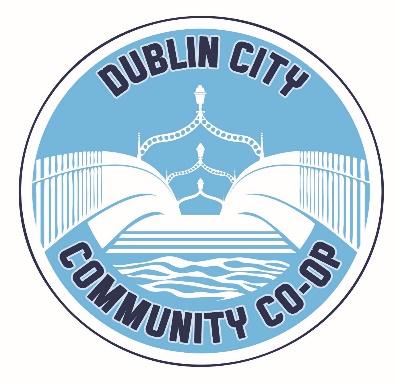 Dublin City Community Cooperative, Register Number 5628 R, Registered Charity Number (RCN) 20107079, Unit 1 Killarney Court, Buckingham Street, Dublin 1Title of position: Healthy Community WorkerReporting to: Healthy Community Project CoordinatorLocation: Dublin 1 North Inner City & occasional working from homeThis post is part-time (17.5 hours per week)Dublin City Community Co-operative (‘the Co-op') is funded by the HSE to deliver the Healthy Communities Project in the North East Inner City of Dublin. The Project works in a geographically defined area in the north east inner city with adults, parents and older adults to promote health and wellbeing. Promoting equality of access to healthy lifestyles by targeting individuals and groups with greater levels of need and traditionally hard to reach groups is a key aim.Note: A health qualification is not required for this position. Relevant training and inductions will be provided.  This is a Junior Entry Level position and previous experience in a similar role is not required.Main Duties of the Healthy Community Worker:Work as part of a team to improve the overall health status of people living in the NEIC communityPromote health for all residents through health awareness and education, training, and information sharing including social prescribing in areas such as but not limited to; Healthy Eating, Physical Activity, Smoking Cessation, Drug and Alcohol Support, Chronic Disease Management, Immunisation/Childhood Vaccination, Cancer ScreeningSupport adults, parents and older adults in accessing health and wellbeing services. Ensure health and social care information is clear and accessible and identifying areas for improvement using the National Adult Literacy Agency (NALA) toolkit.Promote public participation in health-related issues and develop an advocacy role in their local NEIC community.Ensure the specific health needs of the local NEIC community are addressed including minority and vulnerable groups.Liaise and work with other relevant statutory, community and voluntary organisations as appropriate.Healthy Community Worker Specification:Understand the needs of the NEIC community and those most at risk of health inequalities such as users of drug and alcohol services, homeless persons, minority ethnic groups and lone parents with young children.Have local knowledge including working with new or marginalised communitiesBe willing to work in partnership will community organisations, health professionals and the publicHave good time management and organisational skillsWork flexibly to support the needs of the community, the project team and partnersHave empathy with and understanding of the challenges and difficulties faced by the Project’s target groupsThis is an on-the-ground community worker role and as such an interest in working closely with the diverse communities of the NEIC community on a day-to-day basis is essentialBe committed to addressing deep rooted health inequalities within the NEIC communityBe able to form trusting, respected and credible relationships with a wide range of local people living in the NEIC as well as with fellow staff and colleagues in statutory agencies and peer community organisationsIT literate (ability to use laptop, Word documents) & fluent EnglishPlease submit a cover letter outlining relevant skills and experience and the reasons you are interested in the position accompanied by a CV (max 4 pages) to: info@dublincitycommunitycoop.ie . Please mark Community Health Worker in the Subject box.Only candidates short listed for interview will be contacted.Terms & Conditions: A salary commensurate with experience will apply. The Healthy Communities Project is for 12 months from 1st December to 30th November and is funded by the HSE Sláintecare Healthy Communities Programme. The continuation of the project beyond 30th November will be funding dependent.The work location: a combination of Dublin 1 (north east inner city) and occasional working from home. As such interested candidates must be able to work effectively and seamlessly from home when this is required.A three-month probationary period will apply.Enquiries to: Noel Wardick at the above email addressFurther information on Dublin City Community Co-operative is available at www.dublincitycommunitycoop.ie and our Facebook page at https://www.facebook.com/DublinCityCommunityCoop/?ref=bookmarksA brief explanatory note on the Healthy Communities Project is below:Project GoalImplement a sustainable model which will support the community to develop more positive health behaviours, improve health literacy, develop social supports and increase uptake of screening and immunisation services which will have a long term impact on their health in an effort to reduce the health inequalities experienced by the community of the North East Inner City.Project ObjectivesTo develop sustainable partnerships with relevant statutory, non-governmental and community and voluntary organisations including General Practitioners, Primary Care, Mental Health Services and Dublin City Council. To support local people who have an interest in health issues to become a resource within their local community.To develop capacity in the local community to reach out to individuals and families most at risk from health inequalities.To promote participation in the community in activities which improve the health and wellbeing of the local community and supporting them to access services which address their health needs.To provide a range of programmes to support tobacco cessation, healthy eating and reduce stress.To adopt a community development approach to promoting knowledge and skills among target groups to improve health literacy for those most at risk of health inequalities such as users of drug and alcohol services, homeless persons, minority ethnic groups and lone parents with young children.To provide training to local people so they can promote primary healthcare interventions such as access to vaccinations, access to screening services and prevention programmes.To develop a model of Social Prescribing within the area. Project OutcomesDevelop more positive health behaviours, improve health literacy and develop social supports which will have a long term impact on their health in an effort to reduce the health inequalities experienced by the community of the North East Inner City.A robust formative monitoring and evaluation mechanism that will capture the learning and measure the outcomes from the delivery of the Healthy Communities Project.The Project will contribute to the four main goals defined in the Healthy Ireland Framework (2013):Increase the proportion of people who are healthy at all stages of lifeReduce health inequalitiesProtect the public from threats to health & well-beingCreate an environment where every individual and sector of society can play their part in achieving a healthy Ireland